- - - - -Document information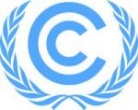 INDEPENDENT REVIEW REPORT ON AEP RECOMMENDATION (Version 01.0)INDEPENDENT REVIEW REPORT ON AEP RECOMMENDATION (Version 01.0)Entity name and address of site(s) to be assessed: UNFCCC entity ref no.:Request for review reference no.: (to be completed by the secretariat)Independent panel members:Request for further information from the AEP or entity:Request for further information from the AEP or entity:Date:Summary of independent review:     (The independent panel to provide a summary of the adverse recommendation of the AEP, assessment of whether particular provisions of the A6.4 accreditation standard or the A6.4 accreditation procedure have been breached.)Summary of independent review:     (The independent panel to provide a summary of the adverse recommendation of the AEP, assessment of whether particular provisions of the A6.4 accreditation standard or the A6.4 accreditation procedure have been breached.)Date:Recommendation to the A6.4 Supervisory Body:Recommendation to the A6.4 Supervisory Body:Date:VersionDateDescription01.024 April 2024Initial publication.Decision Class: Regulatory
Document Type: Form
Business Function: Accreditation
Keywords: A6.4 mechanism, accreditation assessmentDecision Class: Regulatory
Document Type: Form
Business Function: Accreditation
Keywords: A6.4 mechanism, accreditation assessmentDecision Class: Regulatory
Document Type: Form
Business Function: Accreditation
Keywords: A6.4 mechanism, accreditation assessment